U3111/LEDW440S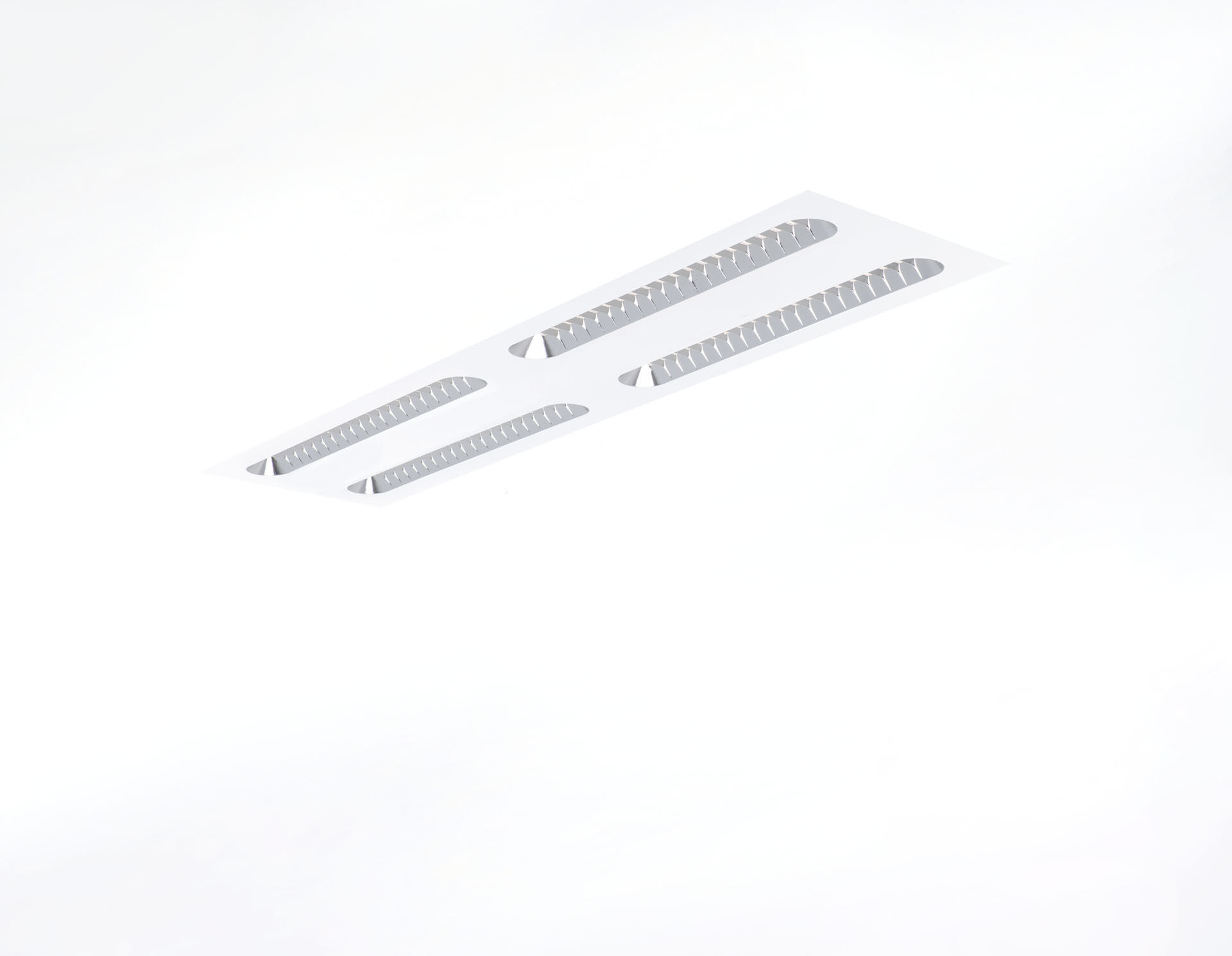 Luminaria empotrada con óptica Shielded Lens.Shielded lens óptica, policarbonato (PC) con película de aluminio, extensiva media distribución luminosa.Unidades de apantallamiento con esquinas redondeadas.Dimensiones: 1196 mm x 296 mm x 58 mm.M300, instalación como luminaria de empotrar para techos modulares con sistema de perfil visible.Shielded lens: la fuente de luz se oculta a la vista en lentes apantalladas, la distribución de la luz se realiza con la lente. Dos lentes por unidad de apantallamiento.Flujo luminoso: 4200 lm, Flujo luminoso específico: 136 lm/W.Consumo de energía: 31.0 W, no regulable.Frecuencia: 50-60Hz AC.Tensión: 220-240V.Clase de aislamiento: clase I.LED con superior factor de mantenimiento; después 50.000 horas de funcionamiento, el aparato conserva el 98% de su corriente de fluxo luminoso.Temperatura de color correlacionada: 3000 K, Reproducción de los colores ra: 80.Coincidencia de color de desviación estándar : 3SDCM.Shielded lens para distribución de luz sin deslumbramiento con UGR <= 19 y luminancias @ 65° cd/m² conforme a la norma EN 12464-1 para exigencia visual alta, p. ej. Pantallas de ordenador.Seguridad fotobiológic EN 62471: RISK GROUP 1 UNLIMITED.Chapa de acero lacado carcasa, RAL9003 - blanco (texturizado).Grado de protección IP: IP20.Comprobación del filamento: 650°C.5 años de garantía en luminarias y controlador.Certificaciones: CE, ENEC.Luminaria con cable libre de halógenos.La luminaria ha sido desarrollada y producida según la norma EN 60598-1 en una empresa certificada ISO 9001 e ISO 14001.